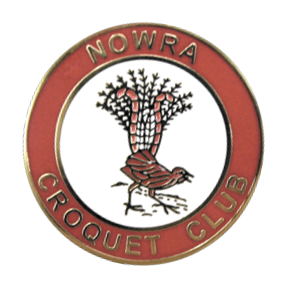 Nowra Croquet Club gOLF Croquet singles
dOUBLE ROUND ROBINrOUND 1 Level, rOUND 2 Handicap PLAYBomaderry Sporting Complex, 127 Cambewarra Rd BomaderryFriday 19TH to Monday 22ND October 2018Entry fee $50.  Morning and Afternoon tea providedLunch available for purchase dailyRegistration and practiceThursday 18th October: 2pm to 4:30pmTwo blocks of 8 playersClosing Date: 12th October 2018Club Contact: nowracroquetclub@hotmail.comTournament Manager: Margaret Sawers 44 21 5367ENTRY FORMNOWRA GOLF CROQUET SINGLES CARNIVALFriday 19th to Monday 22nd October 2018NAME:										ADDRESS:										TOWN:									     	Phone: Home: …………………………………….	      Mobile: ……………….………..….……….Email: ……………………………………………………………………………….……………..……....CLUB: ……….…………………………………………………………………….…………..…………….ACA I.D: ………………………..…			HANDICAP: …………………..……..Can you assist with Refereeing?      YES/NO (Please circle)Entry Fee $50. (Note: entries close October 12th, 2018)Tournament Mgr.  Margaret Sawers 44215367Send entry form and cheque payable to: Nowra Croquet Club Inc.Or mail to: The Tournament Manager, 6 Seaforth Street Bomaderry, NSW 2541 Or email to nowracroquetclub@hotmail.comBank Details; BSB 633000.  Account; 154288179 ENTRY FORMNOWRA GOLF CROQUET SINGLES SCARNIVALFriday 19th to – Monday 22nd October 2018NAME:										ADDRESS:										TOWN:									     	Phone: Home: …………………………………….	      Mobile: ……………….………..….……….Email: ……………………………………………………………………………….……………..……....CLUB: ……….…………………………………………………………………….…………..…………….ACA I.D: ………………………..…			HANDICAP: …………………..……..Can you assist with Refereeing?      YES/NO (Please circle)Entry Fee $50. (Note: entries close March 12th, 2018)Tournament Mgr.  Margaret Sawers 44215367Send entry form and cheque payable to: Nowra Croquet Club Inc.Mail to: The Tournament Manager, 6 Seaforth Street Bomaderry, NSW 2541 Or email to nowracroquetclub@hotmail.comBank Details; BSB 633000.  Account; 154288179 